30 декабря в Каменно - Тузловском сельском клубе для жителей села провели новогоднее мероприятие под названием « Закружилась  в небе – зима». Жителей и гостей села встречали с приветственными словами:  Всем – добрый новогодний вечер! Вот и еще один год пролетел-прошумел за окнами нашего дома. Скоро мы проводим его – кто-то с грустью, а кто-то с облегчением: разным он был для разных людей. А жизнь идёт дальше. Значит, будут новые радости, новые печали, всё будет в нашей жизни. А вот уж чего больше – это от нас с вами зависит. Но живало в старину поверье: с каким настроением встретишь Новый год, таким он и будет. Так пусть же он для всех нас будет счастливым! Чаще улыбайтесь! И тогда в вашем доме будет добро, придёт к вам любовь и поселится счастье! С наступающим Новым годом всех вас! Проводились игры, конкурсы, а также всех присутствующих порадовали новогодним концертом. Вокальный коллектив «Камянночка», исполняли песни Саратян Света, Бутакова Галя.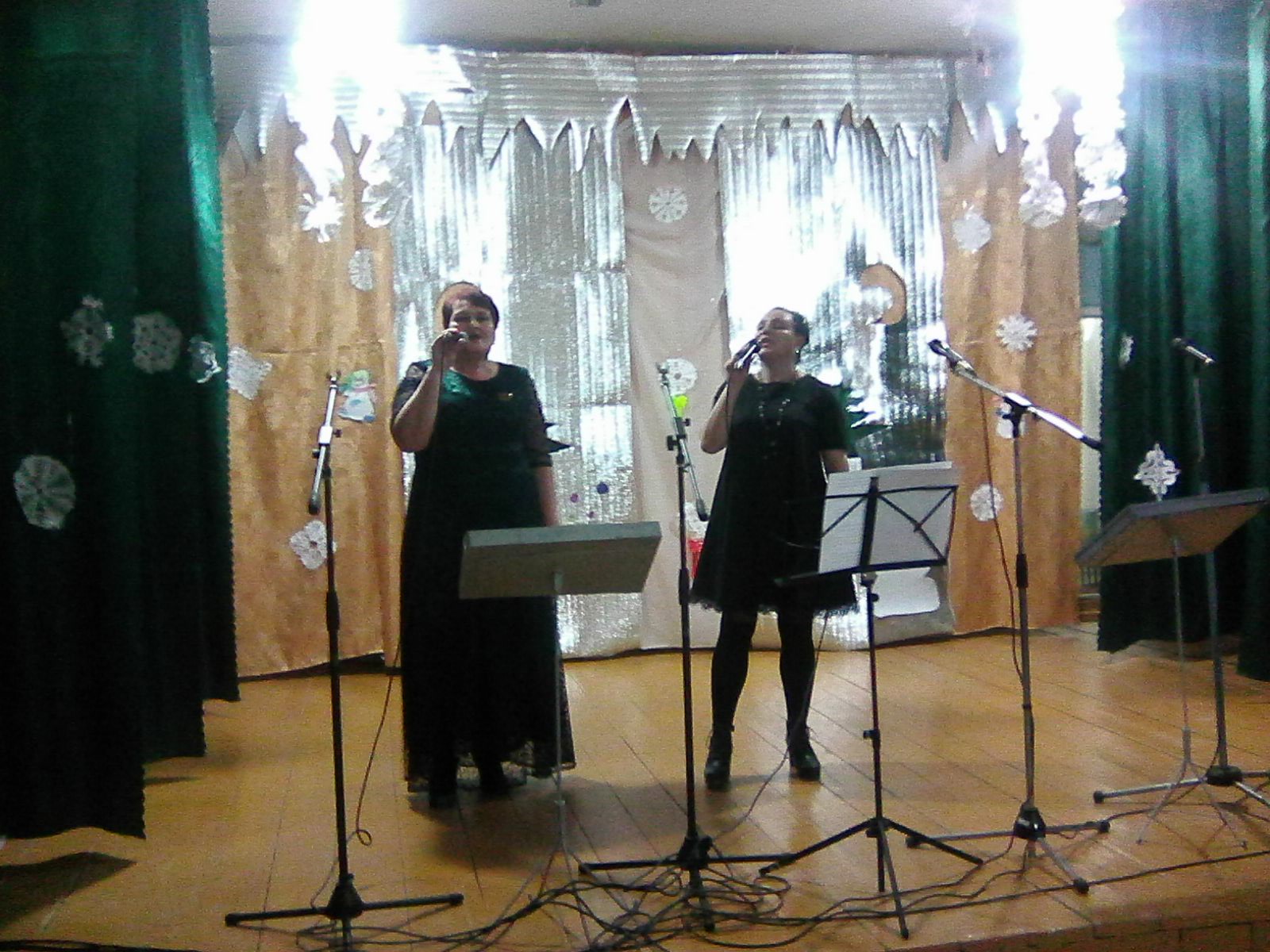 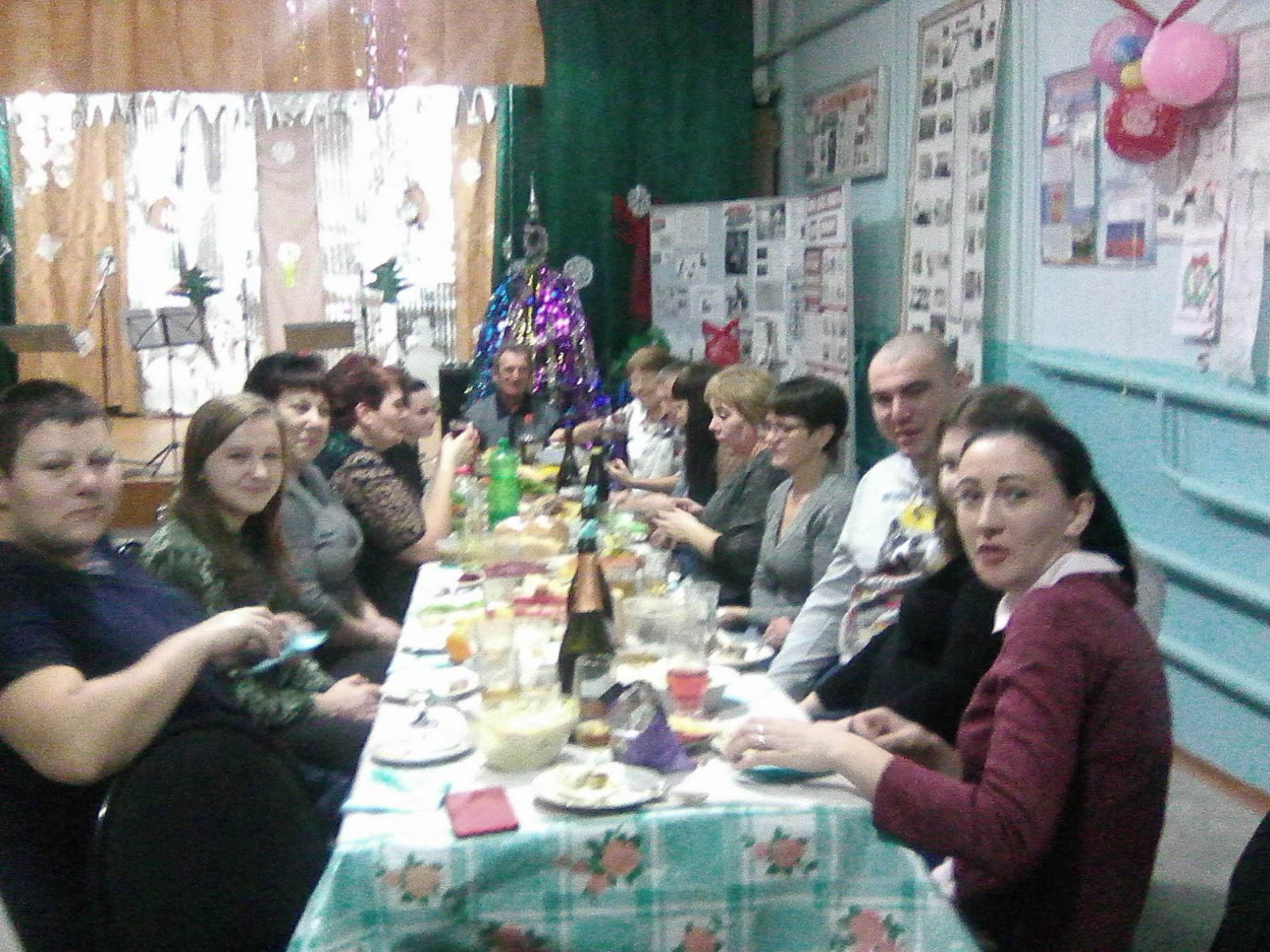 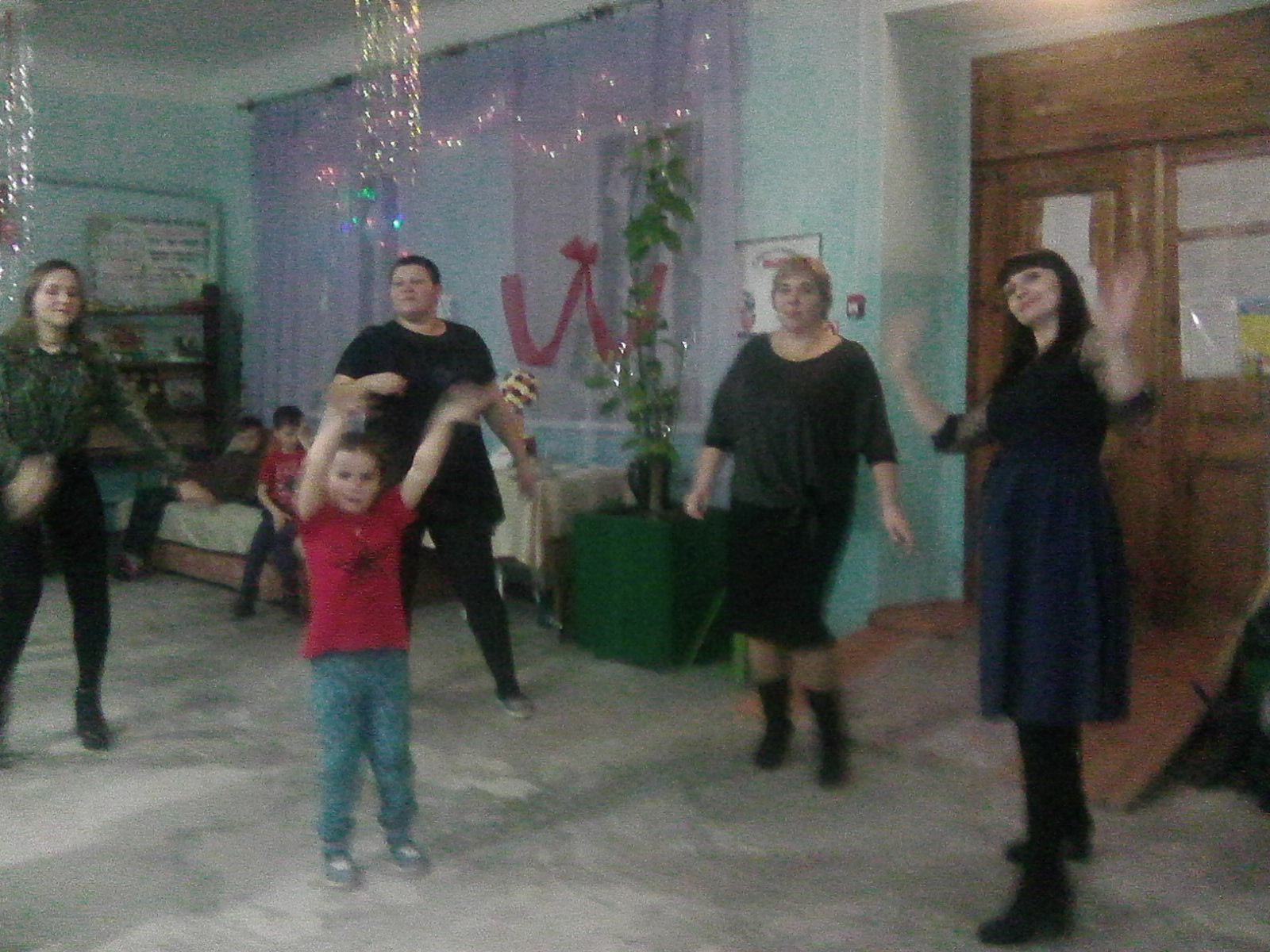 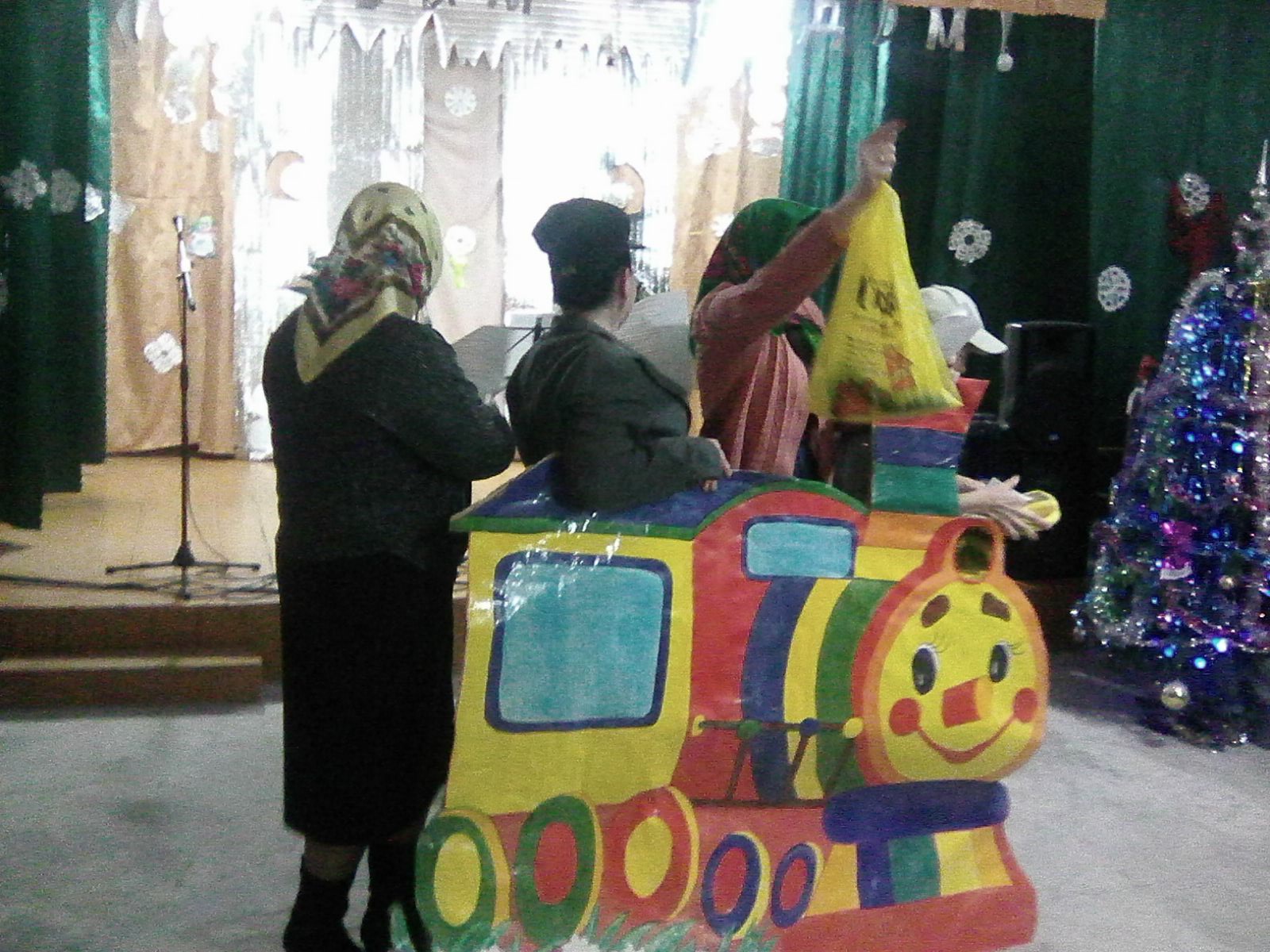 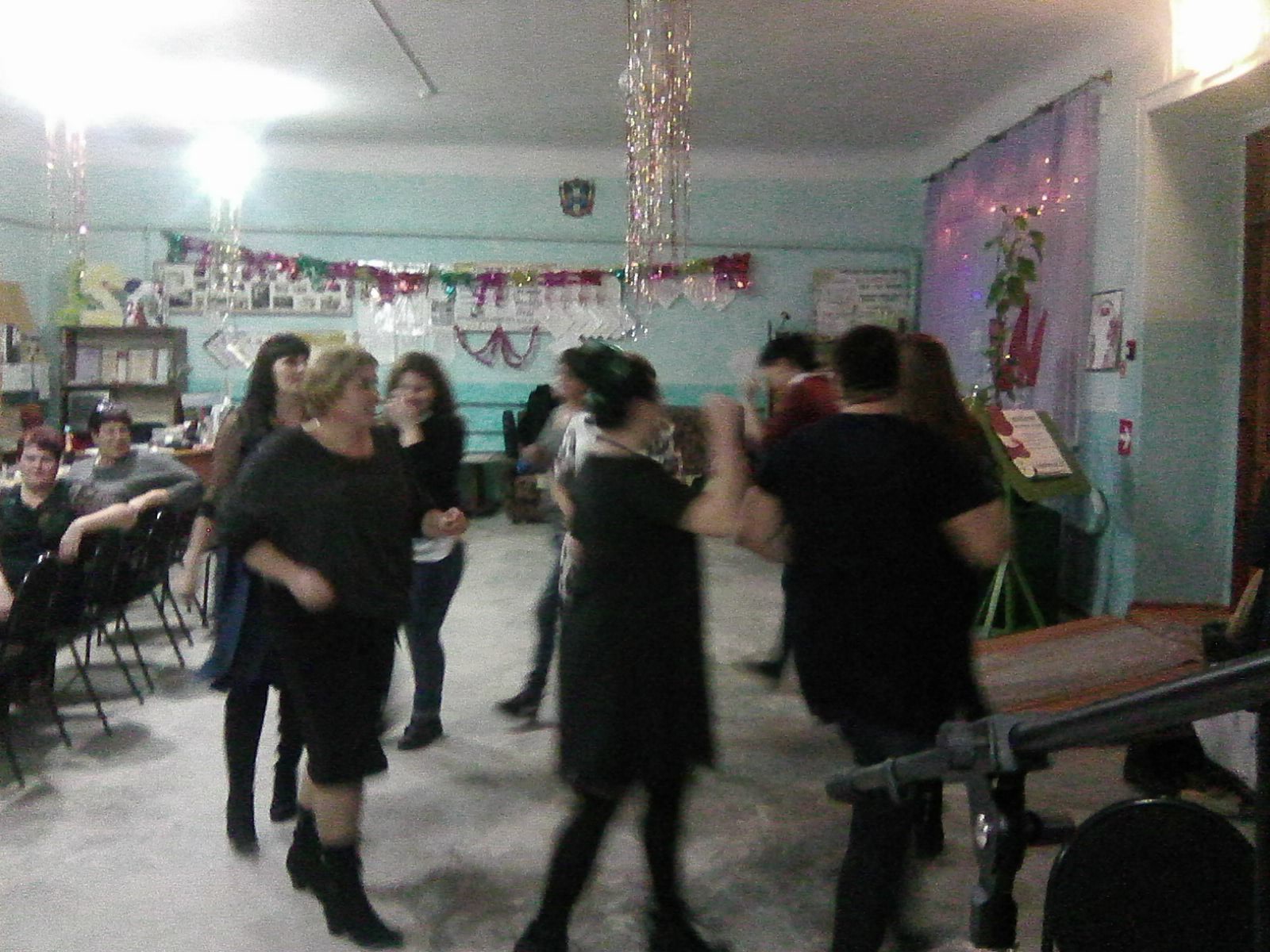 